В целях регулирования вопросов в сфере благоустройства территории Красночетайского сельского поселения Красночетайского района Чувашской Республики в части повышения комфортности условий проживания граждан, в соответствии со статьей 18 Федерального Закона Российской Федерации  от 27 декабря 2008 года № 498-ФЗ «Об ответственном обращении с животными и о внесении изменений в отдельные законодательные акты Российской Федерации», руководствуясь Уставом Красночетайского сельского поселения Красночетайского района Чувашской Республики:1. Определить места, на которые запрещается возврат животных без владельцев в границах Красночетайского сельского поселения Красночетайского района Чувашской Республики (прежние места обитания):- территории общего пользования (в том числе площади, улицы, проезды, набережные, береговые полосы водных объектов общего пользования, скверы, бульвары, парки и другие территории, которыми беспрепятственно пользуется неограниченный круг лиц);- территории, прилегающие к многоквартирным домам, с расположенными на них объектами, предназначенными для обслуживания и эксплуатации таких домов, и элементами благоустройства этих территорий, в том числе парковками (парковочными местами), тротуарами и автомобильными дорогами, включая автомобильные дороги, образующие проезды к территориям, прилегающим к многоквартирным домам;- детские игровые и детские спортивные площадки;- спортивные площадки, спортивные комплексы для занятий активными видами спорта, площадки, предназначенные для спортивных игр на открытом воздухе, спортивно-общественные кластеры;- места размещения нестационарных торговых объектов;- кладбища и мемориальные зоны;- территории лечебных учреждений;- площадки танцевальные, для отдыха и досуга, проведения массовых мероприятий, размещения аттракционов, средств информации;- водоохранные зоны.2. Ответственным должностным лицом по принятию решения о возврате животных без владельцев на прежние места обитания является глава Красночетайского сельского поселения Красночетайского района  А.Г. Волков.3. Контроль за выполнением настоящего распоряжения оставляю за собой.4. Распоряжение вступает в силу со дня его подписания.Глава  Красночетайского сельского поселения		           А.Г. ВолковЧĂВАШ РЕСПУБЛИКИ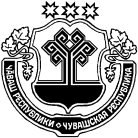 ХĔРЛĔ  ЧУТАЙ   РАЙОНĚ ăЧУВАШСКАЯ  РЕСПУБЛИКА КРАСНОЧЕТАЙСКИЙ   РАЙОН  ХĚРЛĚ ЧУТАЙ ЯЛ ПОСЕЛЕНИЙĚН АдминистрацийĔХУШУ01.11.2022    31 №Хĕрлĕ Чутай салиăАДМИНИСТРАЦИЯ КРАСНОЧЕТАЙСКОГО  СЕЛЬСКОГО ПОСЕЛЕНИЯраспоряжение01.11.2022   № 31село Красные Четаи